Primorsko-goranska županija, Upravni odjel za prostorno uređenje, graditeljstvo i zaštitu okoliša, Odsjek za prostorno uređenje i graditeljstvo, Rijeka, Riva 10, temeljem odredbe članka  1. Zakona o prostornom uređenju („Narodne novine“ br. 153/13, 65/17), u postupku izdavanja lokacijske dozvole po zahtjevu OPĆINE KLANA, KLANA, Klana 33, OIB 41925068368, P O Z I V Apodnositelja zahtjeva, vlasnike nekretnina za koju se izdaje lokacijska dozvola i nositelje drugih stvarnih prava na tim nekretninama, te vlasnike i nositelje drugih stvarnih prava na nekretninama koje neposredno graniče s nekretninama za koju se izdaje lokacijska dozvola  za građenje prometnica s pratećom infrastrukturom i platoa u radnoj zoni Kunfin K14,  na k.č.br. k.č. 1691/4, k.o. Klana, k.č. *63, 68/1, 68/2, 68/3, 68/4, 68/5, 68/6, 68/7, 68/8, 68/9, 68/10, 68/11, 68/12, 69/1, 69/2, 69/3, 69/4, 69/7, 1180/1, 1183/3, 1183/4, 1183/7, 1183/8, 1183/9, 1183/10, 1183/11, 1183/12, 1183/13, 1183/14, 1183/15, 1183/16, 1183/17, 1183/18, 1183/19, 1183/20, 1183/21, 1183/22, 1183/23, 1183/24, 1183/25, 1183/26, 1183/27, 1183/28, 1183/29, 1183/30, 1183/31, 1188, 1189, 1190/7, 1191/1, 1191/2, 1191/3, 1191/4, 1191/10 i 1424/1, k.o. Studena, da izvrše uvid u idejni projekt radi izjašnjenja.Uvid u idejni projekt te izjašnjenje o istom može izvršiti osoba koja dokaže da ima svojstvo stranke u postupku, osobno ili putem opunomoćenika, dana 30.10.2017. godine, u prostorijama ovog Upravnog odjela, u Rijeci, Riva 10, I kat, soba 113, u vremenu od 8,30 do 10,30 sati.Izmjena i dopuna lokacijske dozvole može se izdati iako se stranke ne odazovu pozivu.DOSTAVITI:1. Oglasna ploča upravnog tijela – 8 dana,2. Mrežne stranice upravnog tijela3. Građevna čestica4. U spis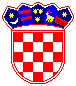 REPUBLIKA HRVATSKA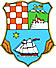 PRIMORSKO-GORANSKA ŽUPANIJAUPRAVNI ODJEL ZA PROSTORNO UREĐENJE, GRADITELJSTVO I ZAŠTITU OKOLIŠAKLASA:UP/I-350-05/17-03/11URBROJ:2170/1-03-01/4-17-5Rijeka,16. listopada 2017.